																								NO. 20JOURNALOF THESENATEOF THESTATE OF SOUTH CAROLINAREGULAR SESSION BEGINNING TUESDAY, JANUARY 9, 2018_________FRIDAY, FEBRUARY 9, 2018Friday, February 9, 2018(Local Session)Indicates Matter StrickenIndicates New Matter	The Senate assembled at 11:00 A.M., the hour to which it stood adjourned, and was called to order by the ACTING PRESIDENT, Senator McELVEEN.ADDENDUM TO THE JOURNAL	The following remarks by Senator CAMPSEN were ordered printed in the Journal of January 10, 2018:Remarks by Senator CAMPSEN	Thank you Mr. President, members of the Senate, Senator DAVIS just informed me that the Governor has just requested of the Trump administration that South Carolina be taken off the list of states where offshore drilling could occur, as the administration did for Florida yesterday. I wanted to inform the Body of that.  I also want to inform the Body that I applaud Governor McMaster for doing that. I represent about half of South Carolina’s coastline and I’m not against burning hydrocarbons. I probably burn more hydrocarbons than anyone in this Chamber through my boat business. But I applaud the Governor for this simple reason: the land use patterns that have developed along South Carolina’s coastline are wholly incompatible with the industrialization of the coastline that is necessary to support offshore oil. That is the most compelling reason I am opposed to offshore drilling. You don’t put a skunk factory next to the Reedy River redevelopment area in downtown Greenville; and you don’t put a refinery next to Kiawah Island; or a yard where you are building offshore drilling rigs next to downtown Charleston near the battery -- the number one tourist destination in the country.	Folks don’t think about this much, but I’ve had occasion to spend a lot of time in the Gulf of Mexico on boats.  I’ve had boats built in the gulf and spent a lot of time in the boat yards. I have navigated the boats across the gulf and up the east coast to Charleston.  In doing so, I have seen what it takes to support offshore drilling. The landside industrialization necessary to support offshore drilling is massive, dirty and highly industrial. If anyone questions that, I would encourage you to click on Google Earth and look at Port Fourchon, Louisiana; Beaumont, Texas; Deer Park, Texas; and Morgan City, Louisiana. I’ve spent time in some of these places. The industrialization necessary to support offshore drilling is extensive and incompatible with what we’ve developed on our coasts. If we were to do it in the 1940’s, that would be a different matter. But now we have wildlife refuges, resorts, beach communities and historic areas. Oil drilling is simply incompatible with what has developed on our coast. It doesn’t mesh with our current land uses. Furthermore, hydraulic fracking has revolutionized the oil industry.	We are one of the world’s producers of oil now, and we will soon become a net exporter. The cost of producing productive, profitable oil from fracking is being driven down by the ingenuity and the creativity of entrepreneurs in a free market system. They have driven the cost of production of land based oil down so low, oil prices can’t support what it takes for greenfield development of offshore oil. 	I represent over fifteen municipalities and counties along the coast.  Every single one of them has adopted a resolution in opposition to offshore drilling. This is not because we hate oil and it is not because we think everything could be run by solar and wind.  Offshore drilling is simply incompatible with the land use patterns we’ve developed.  I applaud Governor McMaster for taking a stand against offshore drilling.	If the Trump administration is responsive to the request of Florida’s governor, it ought to be responsive to the request of our Governor McMaster. Our governor was the first statewide elected official in the nation to endorse President Trump. He gave a nomination speech for President Trump at the Republican Convention. So I hope the administration is as responsive to Governor McMaster’s request as he was to the request of the governor from Florida. Thank you.***ADJOURNMENT	At 11:03 A.M., on motion of Senator MASSEY, the Senate adjourned to meet next Tuesday, February 13, 2018, at 2:00 P.M.* * *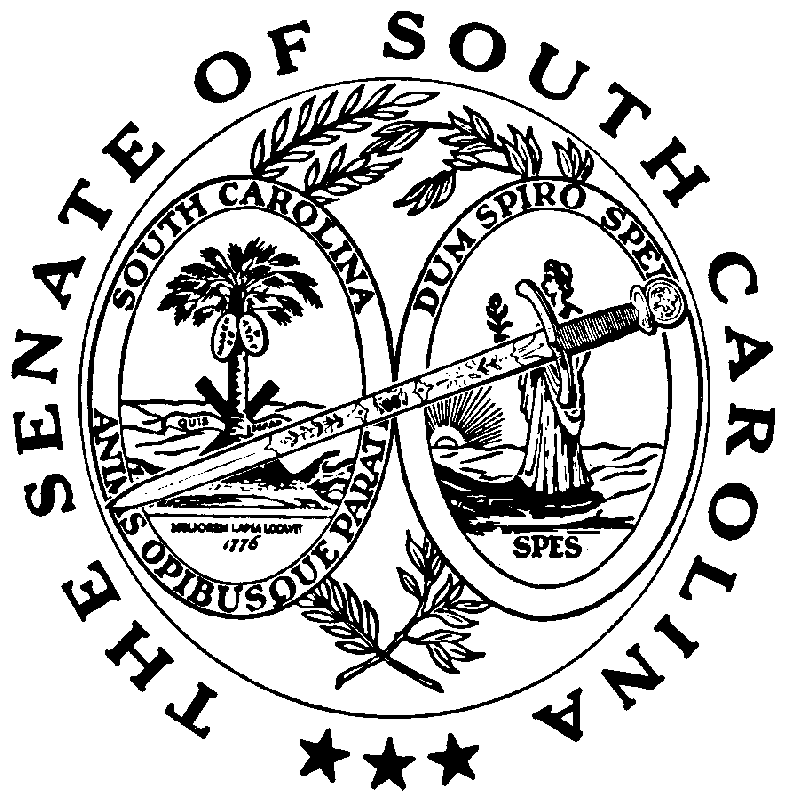 